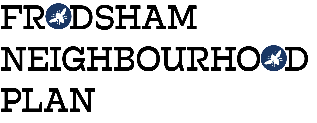 Steering Group Meeting - Monday 9th July 2018 at 6.30pm Castle Park HouseAttendees: Peter Vickery, Resident Andrew Rowe, Resident Lynn & Steve Carmody, ResidentsCllrs Liam Jones & Alan OultonHazel Catt (Town Clerk) Apologies: Caroline Ashton, Martin Maris, Mark Warren, Chris Burrows & Gill Hesketh (Co-ordinator)The minutes of the last meeting were accepted.  Actions: Brook Works – Alan has a contact number for the owner.  Andrew offered to follow this up.Active DesignDr Declan Ryan gave a presentation outlining the findings from the walk-through exercise.  He explained that design features can help or hinder physical activity.  The background and how this fitted with the development of the Plan was explained.A small area was selected – Medical Centre/Leisure Centre/ Library – and the key access areas studied.  Some members of the group had joined in the walk through and identified key features including available cut-throughs which make journeys by foot easier than by car.  Within ½ mile of the area of interest there are 9 public transport stops.  There have been a cluster of RTCs on Main Street involving cars/ pedestrians/ cyclists.  The most deprived area of Frodsham is not within this ½ mile radius and there is no public transport links.Issues identified with the key walk ways/ cut throughs included:Poor or inadequate signageUneven footpath & unadopted roadsPoor lightingMore traffic calming measures neededTopography – being hilly easier to use a carRecommendationsLarger public consultationLarger walkability assessment – possibly focus on the development sites that are available and suitable.Audit of Infrastructure improvementsWalking routes to key services map.Agreed GoalsPrioritise ‘call for sites’ that are available & suitable for further consultation and walkability assessments.Consider Walking routes to key services mapping – physical map & app.Declan has a couple of ‘touch point’ meetings still included in his contract, but anything further would need to be commissioned at £500+VAT per day.  He could help to design the questionnaire if required, to ensure the questions were open. It was agreed to discuss this further at the next meeting.Liam asked that this be an item on the Community agenda and Declan agreed to send Hazel the presentation.Town MeetingPeter had given a presentation at the Town Meeting which was well received.  The main item on the agenda was FTC’s intention to sell its land on Ship Street.  Concern was expressed about the loss of this green space.  CWAC Cllr Lynn Riley had encouraged the community to take back control of Salt Works and encourage more community activity, which would discourage anti-social behaviour. Peter had invited people to get involved with the Neighbourhood Plan as a way of protecting green spaces.Review of Policy DraftDeferred to the next meeting.  Andrew, Peter, Alan and Liam gave their apologies as they are all unable to attend so it was suggested that Mark should be asked when he would be available for an extra meeting at 6.30pm to discuss the Transport & Access Policy in the meantime – TC to contact him.The meeting closed at 8.30pm. Next Meetings; 23rd July 1.30pm6th August 6.30pm (evening meeting)20th August 1.30pm3rd September 6.30pm (evening meeting)all at Castle Park House.